臺北市立大同高級中學108學年度第2學期(高國中)(第5次會議名稱)紀錄時間：民國 109年05月28日(星期四) 13時10分地點：3F簡報室出席人員：應出席20人，列席0人；實際出席  人，列席  人（見簽到表）主席： 林欣儀                                       記錄：宮仲妘會議內容：(一)主題 「經典密碼」嘉薰老師多元選修教學分享課程說明：討論為什麼學生要坐在這堂課裡、學習歷程內容，並重申108課綱素養導向以學生為主體的閱讀與發表。課堂目標：文本閱讀理解、想像創寫、手做能力、思考與批判、口語表達以及團體溝通合作。 課程分單元(奇、巧、轉、折)授課，強調學生歷程產出，每單元皆有學習成果、隨手筆記本(佔學習成績20%)。學生成果分享(筆記本、山海經貼圖、蔣興哥重會珍珠衫大富翁桌遊設計、紅樓夢花籤)。多元選修課程結語：教學內容選定的自由、教學活動的設計自由、教學成果的產出自由。(二)主題 「文學跨界合奏」曉恬老師多元選修教學分享課堂目標：總綱19項議題融入課堂評比：隨堂小卷、考量差異評量(品管人員：把關作業水平)、OECD創意思考評量設計。學生成果分享(以世界地球日、世界讀書日踏查敦南誠品影片Vlog，隨堂小卷、小組討論)隨堂小卷分享(以性別平等為例，針對N號房事件討論)(三) 主題「文學遊樂園社群(台灣現代小說) 」毅中老師多元選修教學分享課堂以閱讀進程的方式推展(直觀閱讀、哲學思維、二次閱讀、文本反思)對應能力(文意理解、思想建構、批判欣賞、論述創作)搭配學習單，不是反思文本，是文本反思。課堂評比：每周心得學習單、小組分析討論、期中考(簡答、申論)、期末考。課程舉例：文本帶現代性問題，再帶背景知識、論述。像是朱西甯《鐵漿》，思考的現代性問題是理性、傳統價值的斷裂，背景知識、論述內容資本主義、啟蒙運動……學生成果分享：遊園驚夢講義及學習單、期中考卷。散會：民國 109年05月28日(星期四) 15時10分備註：學年度學期別：視實際情形調整。部別：可視需要輸入高中部或國中部。主席、記錄輸入姓名不簽名。業務報告、提案討論之名稱可視實際情形微調。請注意記錄(動詞)與紀錄(名詞)之區別。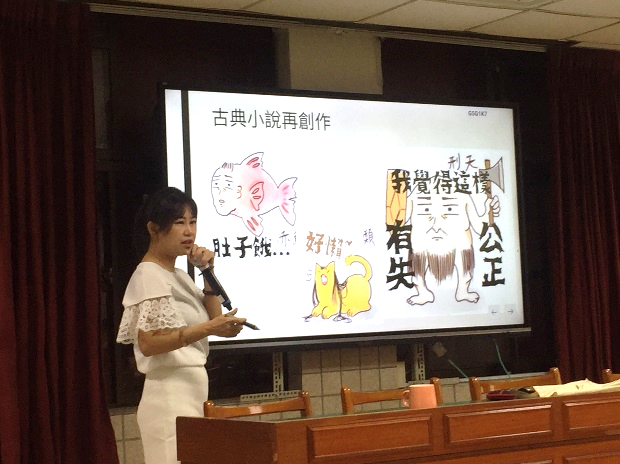 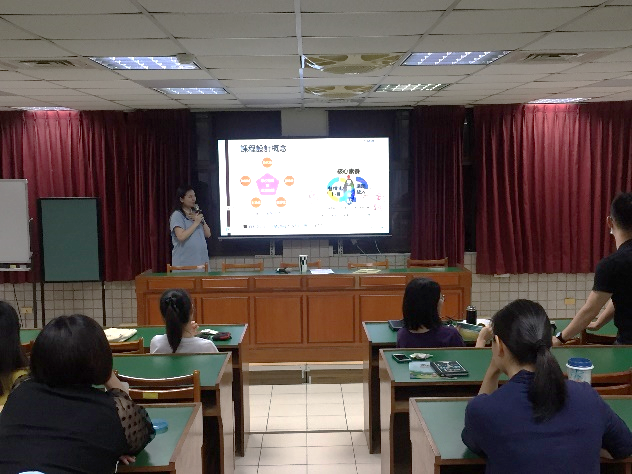 嘉薰老師分享經典密碼課堂學生山海經貼圖作品曉恬老師分享文學跨界合奏課堂設計概念及根據108課綱素養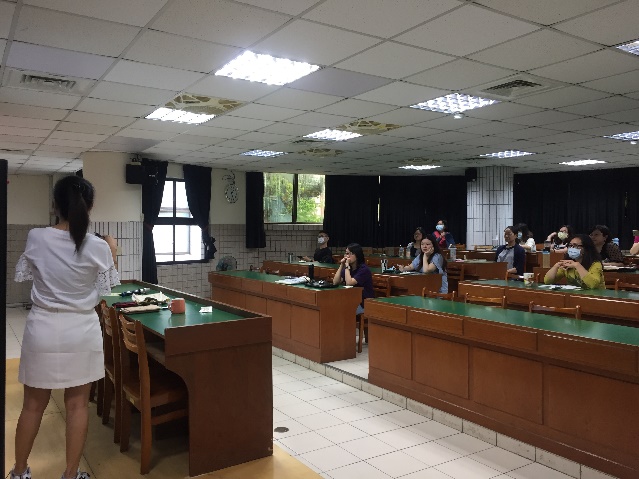 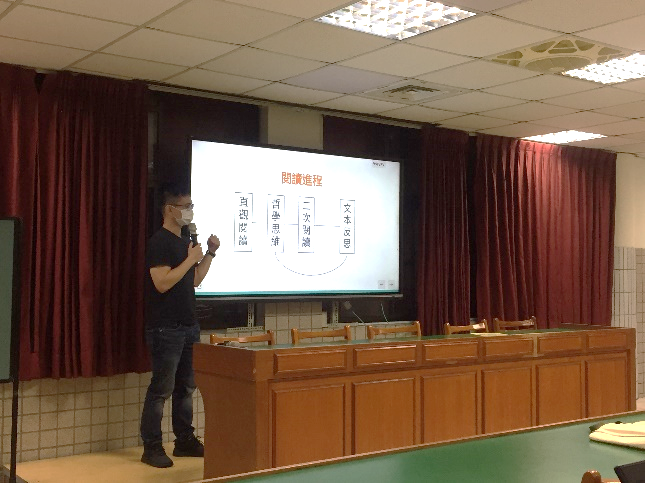 國文科老師們認真聆聽講者的分享現場毅中老師分享文學遊樂園社群(台灣現代小說)的課程模式及進程